附：用电申请所需材料及填写要求所需材料：1. 住房的《商品房买卖合同》1、2、3、14页及房主身份证复印件（正反面复议在一张A4纸上并注明“仅用于用电申请”）；2. 供电部门提供的《居民用电申请表》、《居民供用电合同》、《安全用电告知书》、《电费结算协议》。填写要求：请按照样表的格式填写；2. 图中凡是标示“×”的位置均需填写；3. 《居民供用电合同》、《电费结算协议》为正反两面；4. 请各二级工会收齐后于2017年1月10日前交回。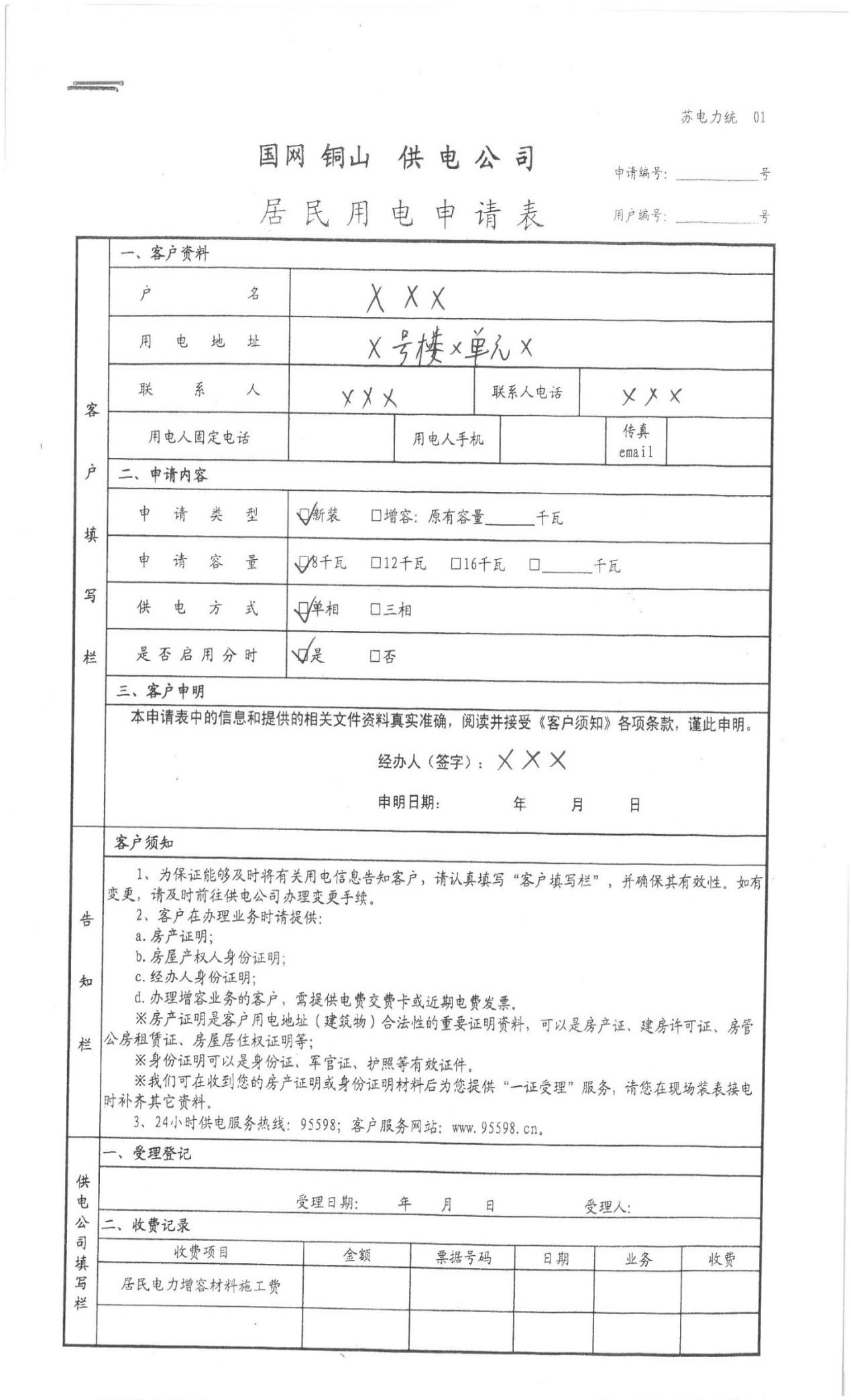 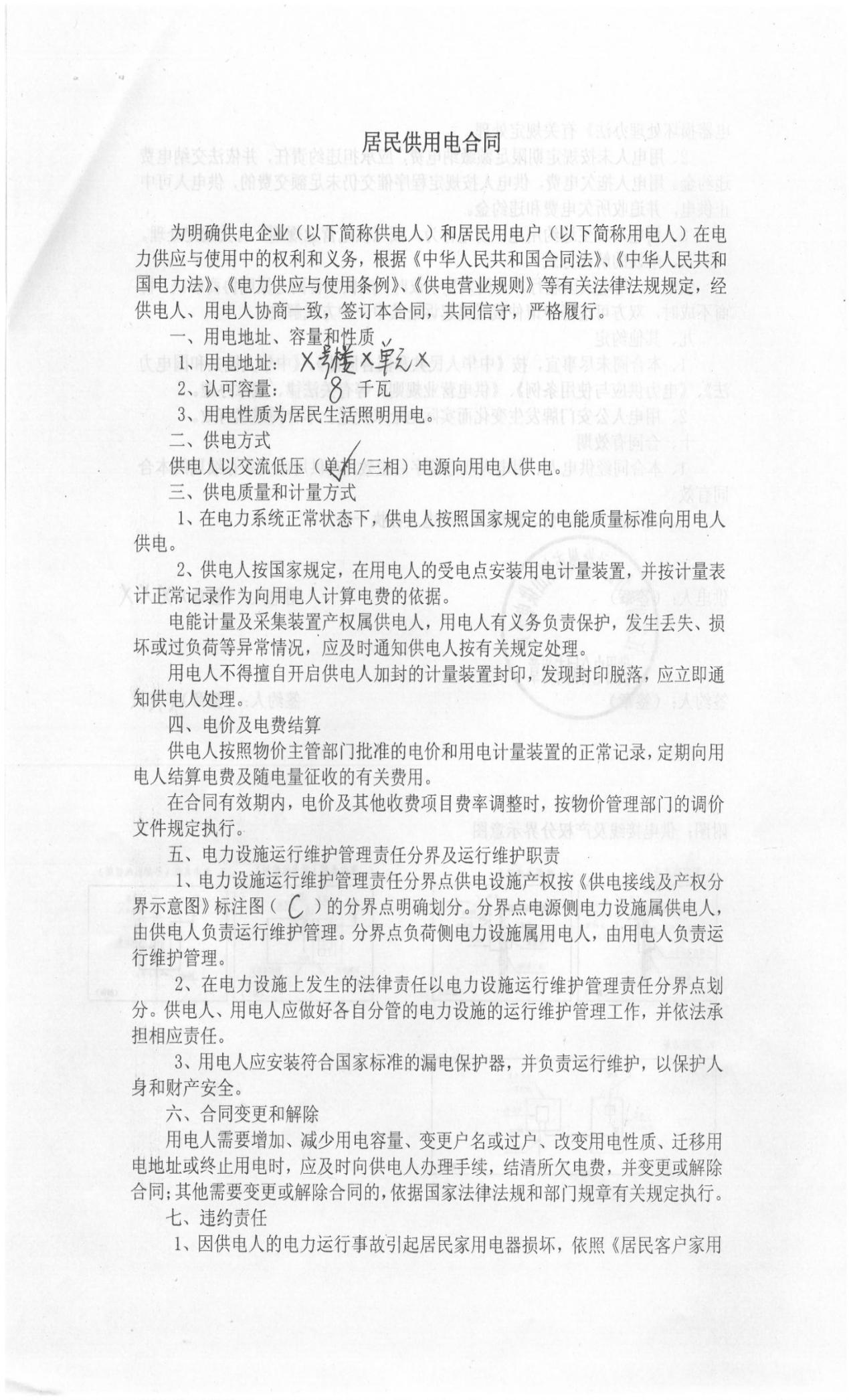 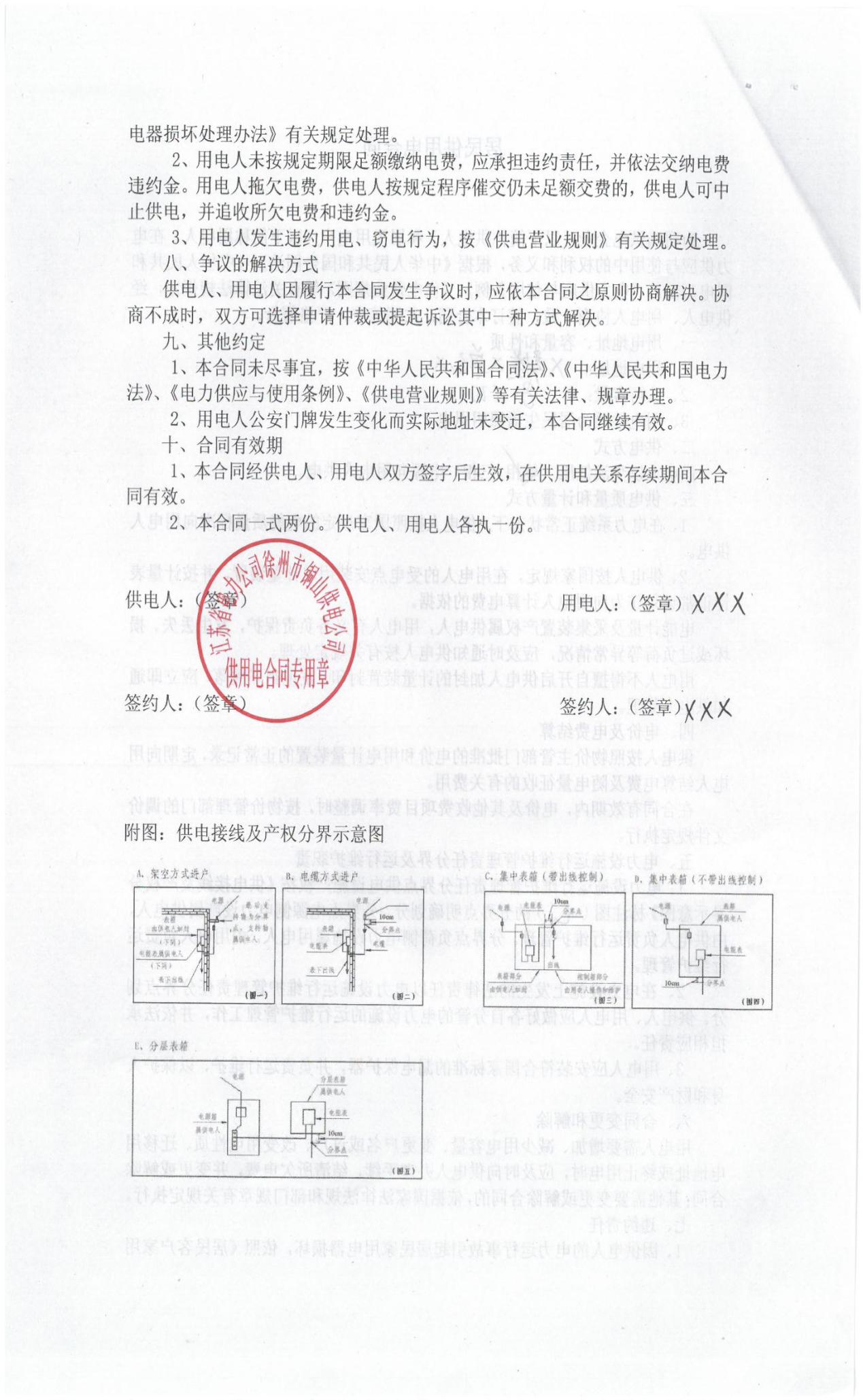 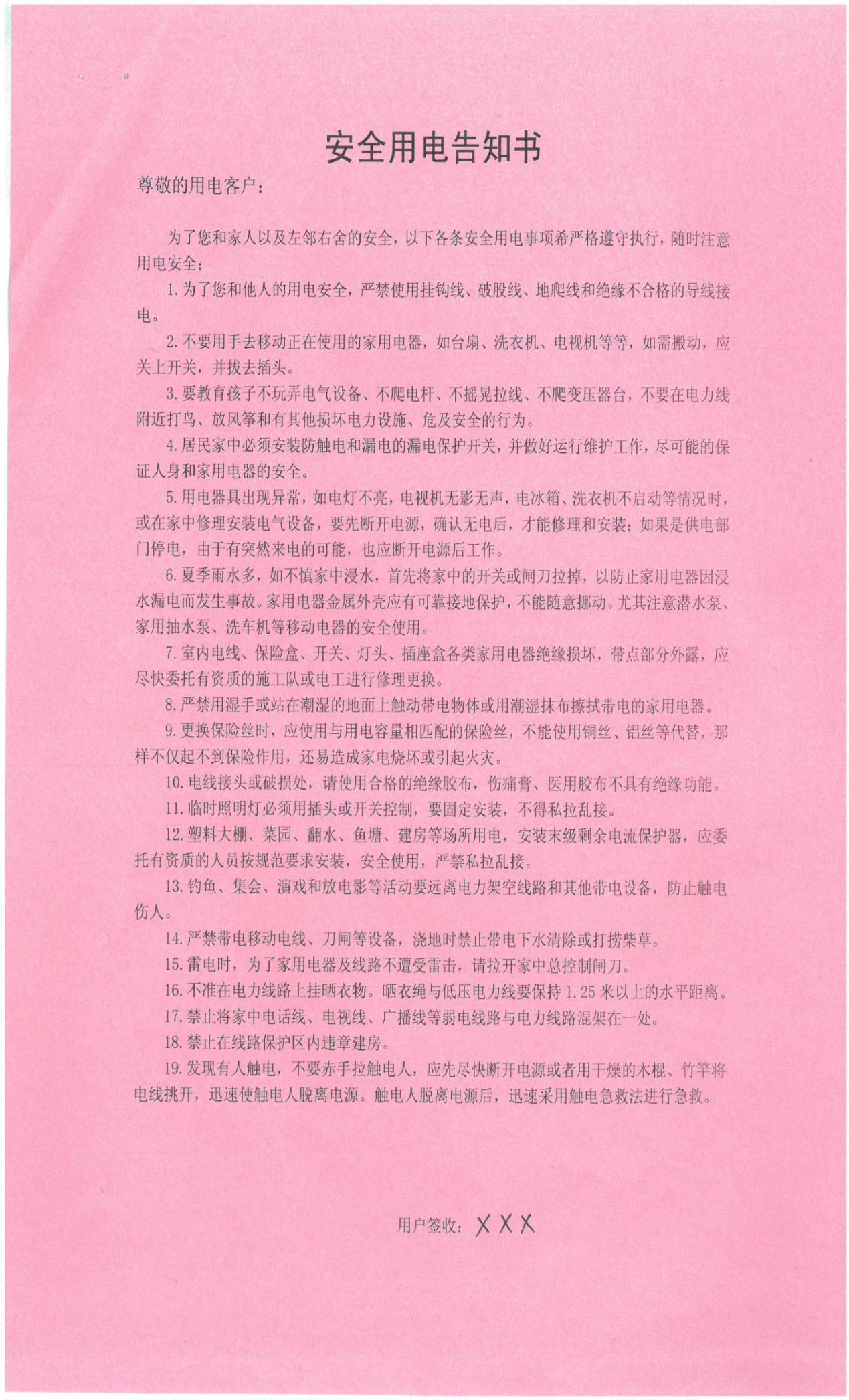 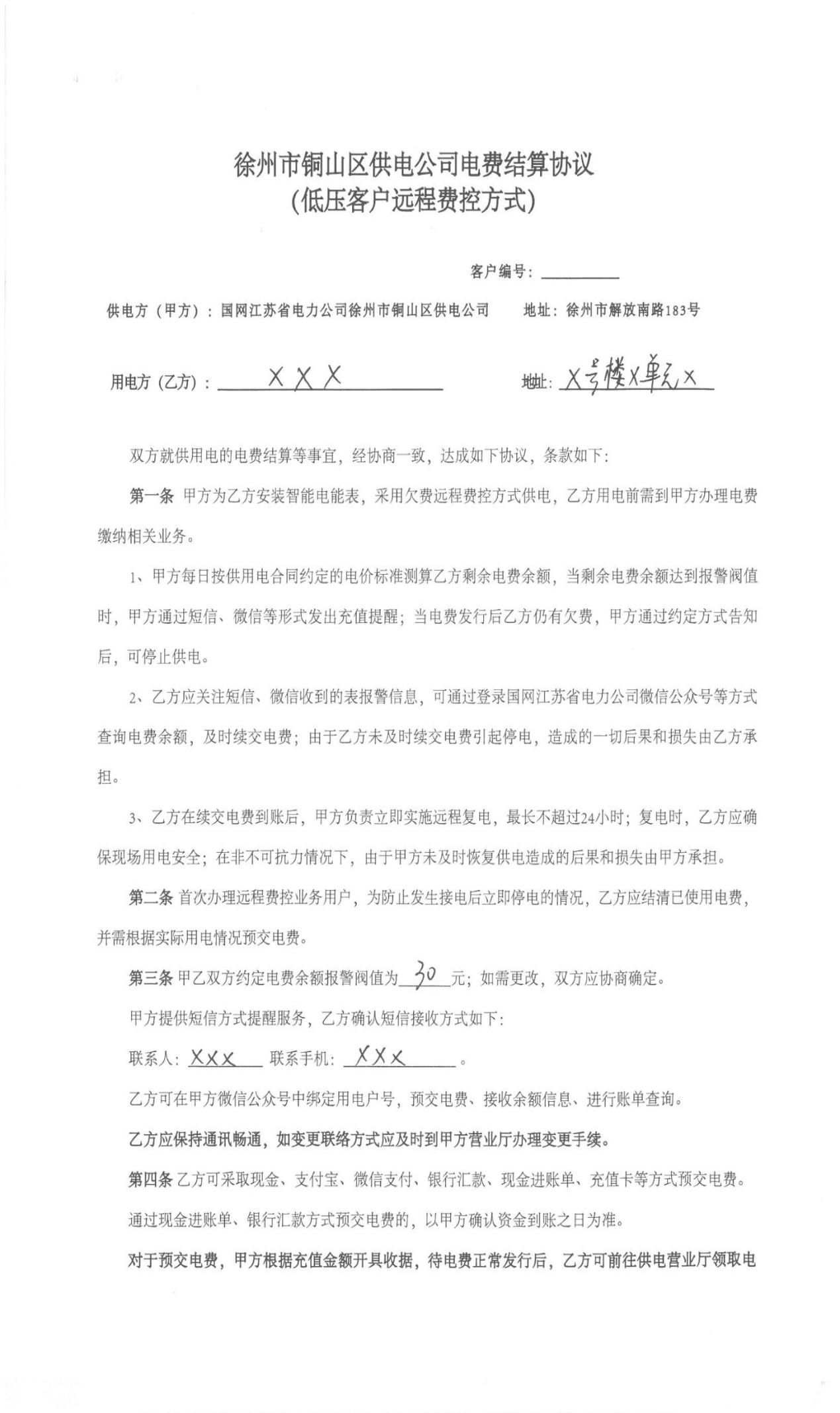 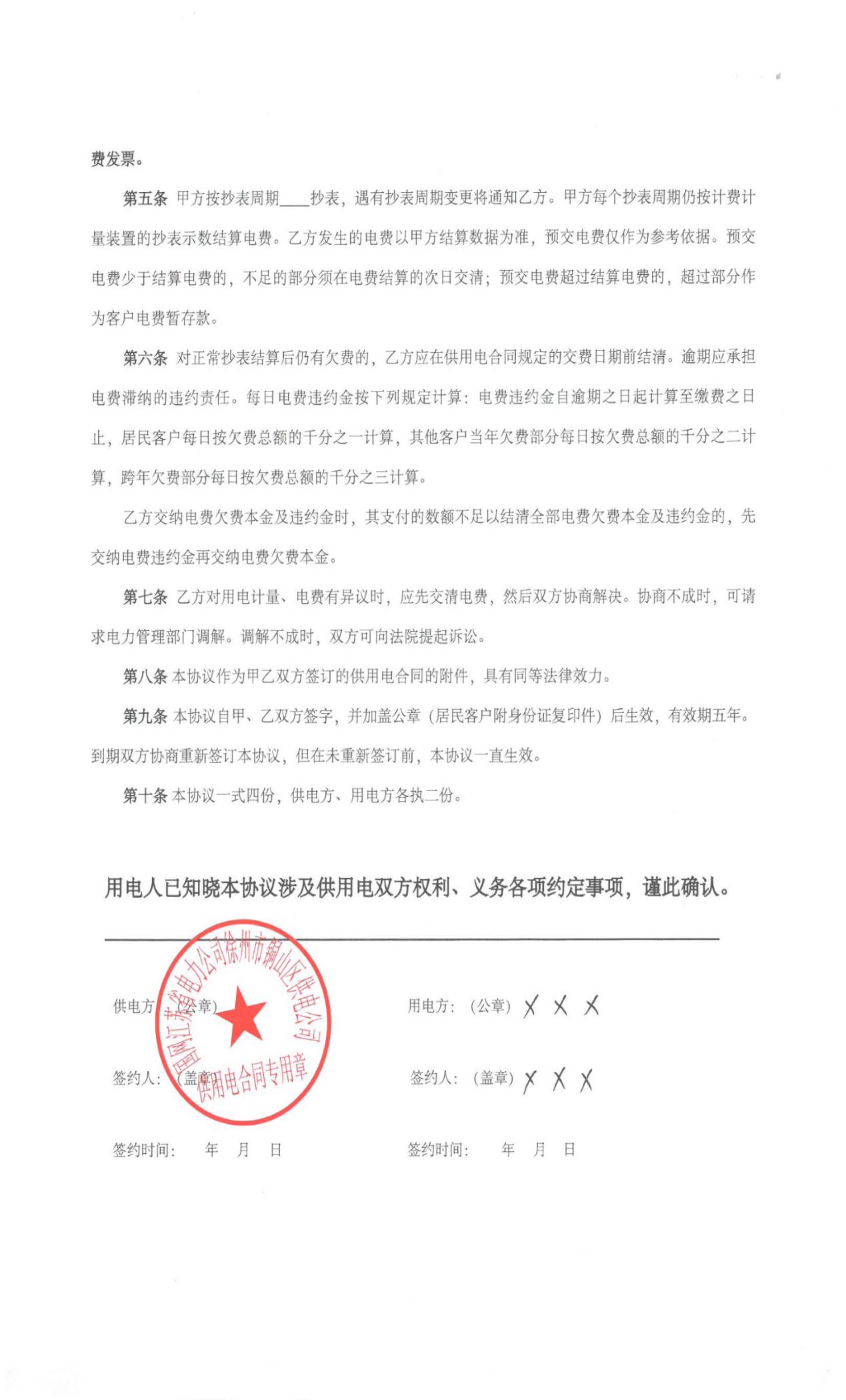 